ПОСТАНОВЛЕНИЕ                                                                                 КАРАР№ 10                                     с. Морты                          от 28 сентября 2018 годаОб изменении  почтового адреса объекту недвижимостиНа основании Земельного кодекса Российской Федерации от 25.10.2001 №136-ФЗ                              ПОСТАНОВЛЯЕТ:Изменить   адрес объекту недвижимости – жилому помещению (квартире) с кадастровым номером 16:18:010101:501, с: 423620, Республика Татарстан, Елабужский муниципальный район, Мортовское сельское поселение, с.Морты, ул. Молодежная -1, д.1 , кв.1  на 423620, Республика Татарстан, Елабужский муниципальный район, Мортовское сельское поселение,  с.Морты, ул. Молодежная -1, д.1 , кв.4. Руководитель                                                 Ф.Ф.Закиров МКУ «ИСПОЛНИТЕЛЬНЫЙ КОМИТЕТ  МОРТОВСКОГО  СЕЛЬСКОГО ПОСЕЛЕНИЯ» ЕЛАБУЖСКОГО МУНИЦИПАЛЬНОГО РАЙОНА   РЕСПУБЛИКИ ТАТАРСТАН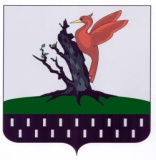 ТАТАРСТАН РЕСПУБЛИКАСЫАЛАБУГА МУНИЦИПАЛЬ РАЙОНЫ МКО «МОРТ АВЫЛ ҖИРЛЕГЕ БАШКАРМА КОМИТЕТЫ» 